Nika HozákováSekundaGymnázium Lovosice, Sady pionýrů 600Prababiččin Křestní a rodný listTento rodný list po mé prababičce Marii Lukšanové jsem objevila v dědečkově starém kufru, kde měl své doklady spolu s bílou obálkou a v ní byl i tento dokument. Zaujalo mě na něm, že prababička se narodila roku 1917 a list byl vydán až roku 1942 v Protektorátu Čechy a Morava. Po hledání na internetu jsem našla, že dříve byl jenom doklad o křtu, ale za doby protektorátu se doklad změnil na Křestní a rodný list.List je opatřen kolkem z roku 1939, všechen text až na údaje je napsán německy i česky. Je ručně psaný a byl vydán v okrese Příbram.O prababičce jsem se chtěla dozvědět více, ale rodiče bohužel o jejím životě nic neví.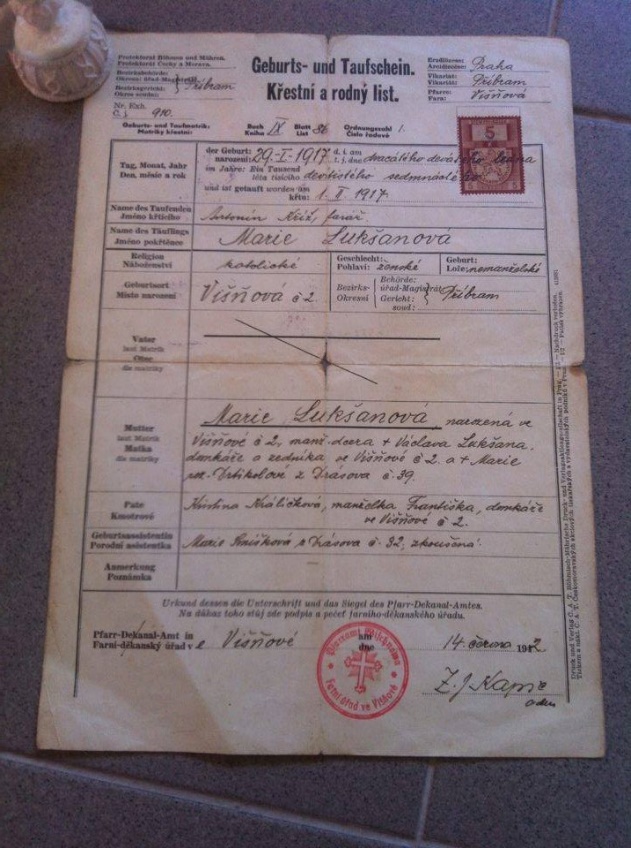 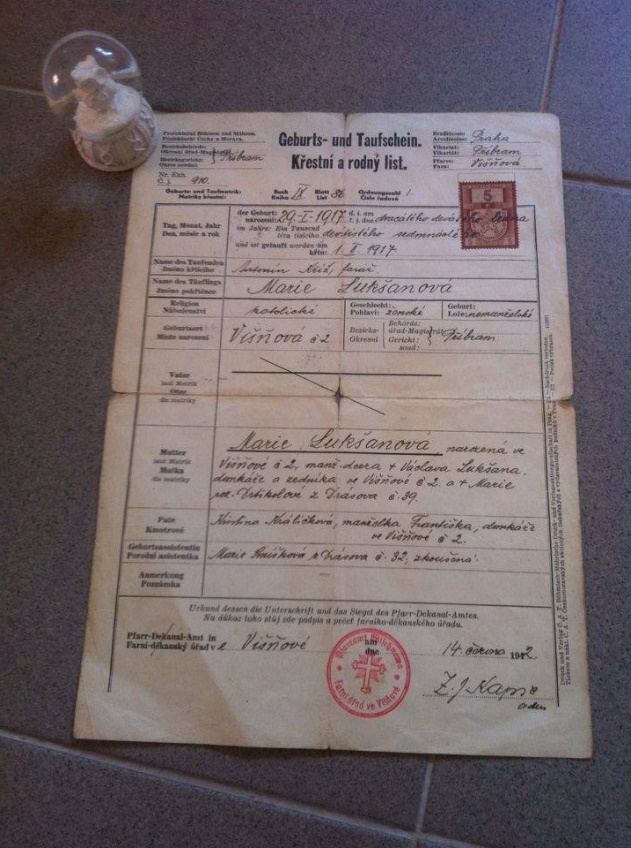 